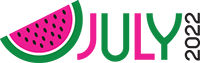 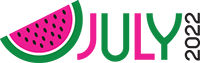 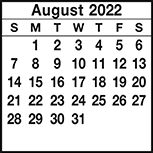 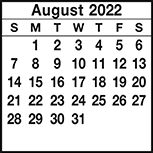 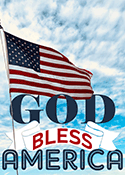 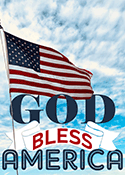 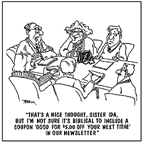 124:12 Youth & Leaders leave for Mission Trip in Arizona, 2 am3   CommunionKCBC VBS Float in Scott County Fair Parade, 3 PMchi Family Life Ctr. in use 2-6 PM Dixie Miller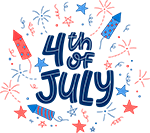 567894:12 Youth return from mission trip at the airport, 4:20 PM10Deacon’s Mtg. 12CCA Executive Bd. Mtg. 2 PMJunior Camp 3 PM111213 Business Mtg. 6:30 14   CCBA Pastors mtg. at Willie D’s, 11 am1516Shared Blessings10 a.m.-2 PM17Vacation Bible School Kick-off12-4 PM1819   August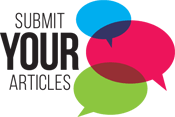 2021  222324    Primary Camp, 3 VBS Commencement, 10:30 a.m.31  KKids & family are invited to Pastor Tyler & Leah’s for family fun day2526272829Scott County Health Dept. Back to School Bash30